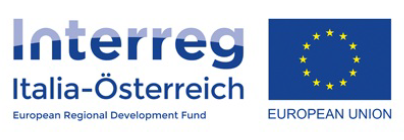 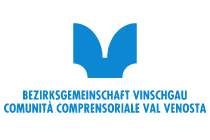 Allegato ADichiarazioni per la partecipazioneInterreg V-A Italia – Austria 2014–2020CLLD-strategia Terra Raetica - progetto medio n. ITAT4097“MoJA – Lavoro giovanile mobile Terra RaeticaCUP: I39E19001030006Il sottoscritto [Nome Cognome] nato a [Città] ([Provincia]) il [GG/MM/AAA], codice fiscale: [Codice fiscale], nella sua qualità di [Carica], autorizzato a rappresentare legalmente il seguente soggetto: [Ragione Sociale, codice fiscale/partita Iva, sede legale con indirizzo esatto, indirizzo PEC],ai sensi degli art. 46 e 47 del D.P.R. n. 445/2000,consapevole delle responsabilità penale cui può andare incontro nel caso di affermazioni mendaci e delle relative sanzioni penali di cui all'art. 76 del D.P.R. 445/2000, nonché delle conseguenze amministrative di esclusione dalle gare di cui al Decreto Legislativo n. 50 del 18 aprile 2016 e alla normativa vigente in materiaDICHIARA: (prego barrare la casella relativa)01.     l´impresa, società, consorzio o altre soggetto non si trova in stato di fallimento, di liquidazione coatta, di concordato privato, né ha in corso alcun procedimento per la dichiarazione di una di tali situazioni.01.       l´impresa, società, consorzio o altro soggetto opera in situazione di concordato con continuità aziendale ai sensi dell'art. 186 bis R.D n. 267/1942.02.       nei confronti del sottoscritto non è pendente alcun procedimento per l' applicazione di una delle misure di prevenzione di cui all'art. 6 del d.Lgs. 159/2011 e successive modifiche ed integrazioni né sussiste alcuna causa ostativa di cui all'art. 67 del d.Lgs. 159/2011 e successive modifiche ed integrazioni.02.        bis il sottoscritto dichiara che nei confronti di altri soggetti (titolari, direttori tecnici, soci, soci di maggioranza ed ulteriori amministratori muniti del potere di rappresentanza dell'impresa)  non sussistono le condizioni di esclusione di cui all'art. 80 d.lgs. 50/2016 oppure [in alternativa qualora non si ritieni nel caso di cui sopra].02. bis        il sottoscritto dichiara di non essere a conoscenza dell'esistenza di provvedimenti di cui all'art. 80 d.lgs. 50/2016 nei confronti di altri soggetti (titolari, direttori tecnici, soci, soci di maggioranza ed ulteriori amministratori muniti del potere di rappresentanza dell'impresa).03.        nei confronti del sottoscritto non è stata pronunciata alcuna sentenza di condanna passata in giudicato, o emesso decreto penale di condanna divenuto irrevocabile, oppure sentenza di applicazione della pena su richiesta, ai sensi dell'art. 444 del codice di procedura penale, per reati gravi in danno dello Stato o della Comunità che incidono sulla moralità professionale, né è stata pronunciata sentenza di condanna passata in giudicato per aver commesso uno o più reati di partecipazione ad un` organizzazione criminale, corruzione, frode, riciclaggio, quali definiti dagli atti comunitari citati all` art. 45, paragrafo 1, direttiva CE 2004/18.04.    il sottoscritto dichiara che non sussistono nei confronti dei soggetti cessati da cariche societarie (art. 38 comma 1 lettera C d.lgs. 163/2006) nell'anno antecedente la data di pubblicazione del bando di gara relativo al presente appalto titolari della capacità di impegnare giuridicamente verso terzi, le condizioni di esclusione di cui all'art. 80 d.lgs. 50/2016.04.         il sottoscritto dichiara di non essere a conoscenza dell'esistenza di provvedimenti di cui all'art. 80 d.lgs. 50/2016 nei confronti dei soggetti cessati dalla carica nell'anno antecedente la data di pubblicazione del bando di gara relativo al presente appalto titolari della capacità di impegnare giuridicamente verso terzi.04.        il sottoscritto dichiara che sussistono nei confronti dei seguenti soggetti[elenco persone escluse]cessati dalla carica nell'anno antecedente la data di pubblicazione del bando di gara relativo al presente appalto titolari della capacità di impegnare giuridicamente verso terzi le condizioni di esclusione di cui all'art. 80 d.lgs. 50/2016, ma che l` impresa ha posto in essere una  completa ed effettiva dissociazione dalla condotta penalmente sanzionata a carico dei suddetti soggetti, come segue: [  ].05.        il sottoscritto attesta altresì  l` assenza di sentenze di condanna, senza o con il beneficiario della non menzione, e/o di irrogazione di pene patteggiate e/o di decreti penali di condanna, ovvero, se presenti, dichiara i seguenti precedenti penali:[  ].06.      l´impresa, società, consorzio o altro soggetto non ha violato il divieto di intestazione fiduciaria posto dall'art. 17 della legge n. 55/1990.07.        l´impresa, società, consorzio o altro soggetto non ha commesso infrazioni gravi, debitamente accertate, alle norme in materia di sicurezza e a ogni altro obbligo derivante dai rapporti di lavoro.08.        l´impresa, società, consorzio o altro soggetto non ha commesso grave negligenza o malafede nell'esecuzione di prestazioni affidate dalla stazione appaltante che bandisce la gara né ha commesso grave errore nell'esercizio della propria attività  professionale.09.    l´impresa, società, consorzio o altro soggetto non ha commesso violazioni gravi, definitivamente accertate, rispetto agli obblighi relativi al pagamento delle imposte e tasse, secondo la legislazione italiana o quella dello Stato in cui l` impresa, società, consorzio o altro oggetto è stabilito.10.        l´impresa, società, consorzio o altro soggetto non risulta iscritto nel casellario informatico dell'Osservatorio dei contratti pubblici di lavoro, servizi e forniture per aver presentato falsa dichiarazione o falsa documentazione in merito ai requisiti ed alle condizioni rilevanti per la partecipazione alla procedure di gara e per l` affidamento di subappalti.11.    l´impresa, società, consorzio o altro soggetto non ha commesso violazioni gravi, definitivamente accertate, alle norme in materia di contributi previdenziale ed assistenziali, secondo la legislazione italiana o dello Stato in cui l` impresa, società, consorzio o altro oggetto è stabilito.12.        l´impresa, società, consorzio o altro soggetto dichiara di essere in regola con l` assolvimento degli obblighi di versamento di contributi assicurativi stabiliti dalle vigenti disposizioni (art. 2 del D.L. n.210/02, convertito in legge n. 266/02). (prego compilare):Tipo di impresa: 	   impresa,          libero/a professionista,C.C.N.L applicato:          settore edile,          Altro, non edile   [indicare il settore],Dimensione aziendale:	0 (nessun dipendente)	da 1 a 5 dipendenti	da 6 a 15 dipendenti	da 16 a 50 dipendenti	da 51 a 100 dipendenti	oltre 100 dipendentiNel caso di iscrizione presso più sedi, indicarle tutte:INAIL – codice ditta [  ], sede competente [  ],INPS –   matricola azienda [  ], sede competente [  ],INPS – posiz. contrib. individ. titolare/soci imprese artigiane [ ], sede competente  Cassa edile – codice impresa [  ], sede competente [  ].13.       l´impresa, società, consorzio o altro soggetto dichiara che nei propri confronti non sussistono le cause di divieto, di decadenza o di sospensione di cui all’art. 67 del d.Lvo 06/09/2011, n. 159 (comunicazione antimafia).14.         l´impresa, società, consorzio o altro soggetto è in regola con le norme che disciplinano il diritto al lavoro dei disabili ai sensi della legge n. 68/1999, nonché ha ottemperato agli obblighi prescritti dalle norme stesse.14.     l´impresa, società, consorzio o altro soggetto non è tenuta al rispetto delle norme che disciplinano il diritto al lavoro dei disabili (legge n. 68/1999) avendo alle dipendenze un numero di lavoratori inferiore a 15.14.       l´impresa, società, consorzio o altro soggetto avendo alle dipendenze un numero di lavoratori compreso tra 15 e 35 e, non avendo proceduto – successivamente al 18.01.2000 – ad assunzioni che abbiano incrementato l` organico, non è attualmente obbligata a presentare il prospetto informativo di cui all'art. 9 della legge n. 68/1999.15.      nei confronti dell'impresa, società, consorzio o altro soggetto non è stato applicato alcun provvedimento interdittivo alla contrattazione con la pubblica amministrazione ed alla partecipazione a gare pubbliche per violazione delle disposizioni relative al contrasto del lavoro irregolare ed alla tutela della salute e sicurezza dei lavoratori di cui all'art. 14 del d.lgs. 81/2008 e successive modifiche ed integrazioni.16. il sottoscritto attesta che:       non è stato vittima di reati previsti e puniti dagli art. 317 e 629 del codice penale aggravati ai sensi dell'articolo 7 del D.L. n. 152/1991, convertito, con modificazioni, dalla legge n. 203/1991.       è stato vittima di reati previsti e puniti dagli art. 317 e 629 del codice penale aggravati ai sensi dell'articolo 7 del D.L. n. 152/1991, convertito, con modificazioni, dalla legge n. 203/1991 ed ha denunciato i fatti all'autorità giudiziaria.       è stato vittima di reati previsti e puniti dagli art. 317 e 629 del codice penale aggravati ai sensi dell'articolo 7 del D.L. n. 152/1991, convertito, con modificazioni, dalla legge n. 203/1991 e non ha denunciato i fatti all'autorità giudiziaria, ricorrendo i casi previsti dall'articolo 4, primo comma, della legge 24 novembre 1981, n.689.16. bis         il sottoscritto attesta per i soggetti (titolari, direttori tecnici, soci, soci di maggioranza ed ulteriori amministratori muniti del potere di rappresentanza dell'impresa) [  ] qualora presentiche non sono vittime di reati previsti e puniti dagli art. 317 e 629 del codice penale aggravati ai sensi dell'articolo 7 del D.L. n. 152/1991, convertito, con modificazioni, dalla legge n. 203/1991.       che sono stati vittime di reati previsti e puniti dagli art. 317 e 629 del codice penale aggravati ai sensi dell'articolo 7 del D.L. n. 152/1991, convertito, con modificazioni, dalla legge n. 203/1991 ed hanno denunciato i fatti all'autorità giudiziaria.        che sono stati vittime di reati previsti e puniti dagli art. 317 e 629 del codice penale aggravati ai sensi dell'articolo 7 del D.L. n. 152/1991, convertito, con modificazioni, dalla legge n. 203/1991 e non hanno denunciato i fatti all'autorità giudiziaria, ricorrendo i casi previsti dall'articolo 4, primo comma, della legge 24 novembre 1981, n.689.17.        ai sensi degli art. 18 e 19 del DPR 445/2000 il sottoscritto dichiara che le copie di documenti allegati al presente procedimento, ivi incluse successive richieste di integrazione, e riprodotti mediante procedimento di copia fotostatica (es.: scansione) sono conformi agli originali in suo possesso.18.      il sottoscritto dichiara di essere consapevole che i dati verranno trattati con le modalità previste dalla vigente normativa sulla privacy e con le finalità specificate nel regolamento.19.       in caso di raggruppamento d` impresa, la mandante, in caso di aggiudicazione della gara, conferirà mandato collettivo speciale con rappresentanza all'impresa designata come mandataria la quale stipulerà il contratto in nome e per conto proprio e delle mandanti.20.        il sottoscritto dichiara al fine di ottemperare a quanto disposto dall'articolo 3 della legge 13 agosto 2010, n. 136 e successive modifiche ed integrazioni di avvalersi del seguente conto dedicato per tutte le commesse relative alla vostra amministrazione o concessioni di finanziamenti, come di seguito specificato:Conto Corrente Bancario presso la Banca [nome banca]CAP [  ] , Provincia [   ], Via [   ], n. [   ],IBAN [   ],Swift/BIC [   ],persone autorizzate ad effettuare operazioni sul conto:Nome [nome intero], codice fiscale [   ],Nome [nome intero], codice fiscale [   ].21.        Il partecipante è a conoscenza che la violazione dei vigenti obblighi di condotta etica della Comunità Comprensoriale Val Venosta in materia di anticorruzione, di trasparenza e di tracciabilità costituisce causa di risoluzione del contratto ai sensi e per gli effetti dell'art. 1456 c.c...22.        Ai sensi dell'art. 53, comma 16 ter, del d.Lgs. n. 165/2001, il partecipante dichiara di non aver concluso contratti di lavoro subordinato o autonomo e comunque di non aver attribuito incarichi, per il triennio successivo alla cessazione del rapporto, ad ex dipendenti della Comunità Comprensoriale Val Venosta, che hanno esercitato poteri autoritativi o negoziali per conto della pubblica amministrazione nei propri confronti.23. L’   L’affidatario dichiara di aver preso visione dell’informativa di cui agli art. 13 e 14 del Regolamento UE 2016/679 del Parlamento Europeo e del Consiglio del 27 aprile 2016 (GDPR) esposta per esteso sul seguente sito http://www.bzgvin.it/it/Amministrazione/Web/Privacy.L’ente committente informa l’affidatario che titolare del trattamento dei dati è la Comunità Comprensoriale Val Venosta, con sede a 39028 Silandro (BZ), in Via Principale 134, e che, relativamente agli adempimenti inerenti al Contratto, “Responsabile” del suddetto trattamento è il signor Tappeiner Andreas in qualità di legale rappresentante pro tempore.[luogo firma], lì [data]Firma_______________________________Allegato:fotocopia carta d'identità